							ELSTREE PARK							Barnet Lane, Borehamwood,							Herts WD6 2RW							Residential Park for 50+							127 Pitches (approx)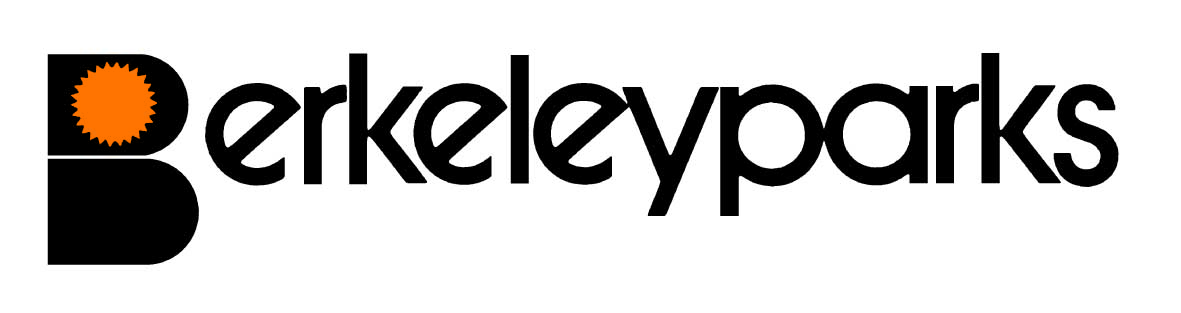 							ELSTREE PARK							Barnet Lane, Borehamwood,							Herts WD6 2RW							Residential Park for 50+							127 Pitches (approx)Park ManagersDavid & Wendy Jacklin		Park Office:	0208 953 4294Park Office HoursMonday to Friday	9.00 am - 1.00 pmOther times by appointmentPitch FeesDue on the first day of each month at the park office or by Direct Debit/Standing Order.	Reviewed on 1st January each year.Council TaxBand A  - Barnet Council and Hertsmere Council.WaterPayable at the park office or by Direct Debit/Standing Order.GasMains gas charged direct by supplier.ElectricityMains electricity charged direct by the supplier or payable at the park office or by Direct Debit/Standing Order. (dependent on plot).Home InsuranceAll homes must be insured.PetsOne cat only per home would be considered.Refuse CollectionDustbins and recycling boxes are emptied every Monday.Public TransportBuses to Borehamwood, Barnet, Edgware and Burnt Oak stop outside the park.Park FacilitiesMilk is delivered daily.Local Facilities5 minute walk to supermarket.Park RulesAll residential park homes have the benefit of a Written Statement under The Mobile Homes Act 2013 (previously The Mobile Homes Act 1983 as amended by the Housing Act 2004).  A specimen copy of this agreement is available on request.  The agreement contains Park Rules to ensure the good management of the park. This information is correct at December 2022.  Every effort has been made to ensure the information provided above is accurate.  However, we cannot accept liability for changes, errors or unintended misinformation.  Please check locally for up to date details prior to proceeding with your purchase, particularly with regard to any aspect important to you.This information is correct at December 2022.  Every effort has been made to ensure the information provided above is accurate.  However, we cannot accept liability for changes, errors or unintended misinformation.  Please check locally for up to date details prior to proceeding with your purchase, particularly with regard to any aspect important to you.